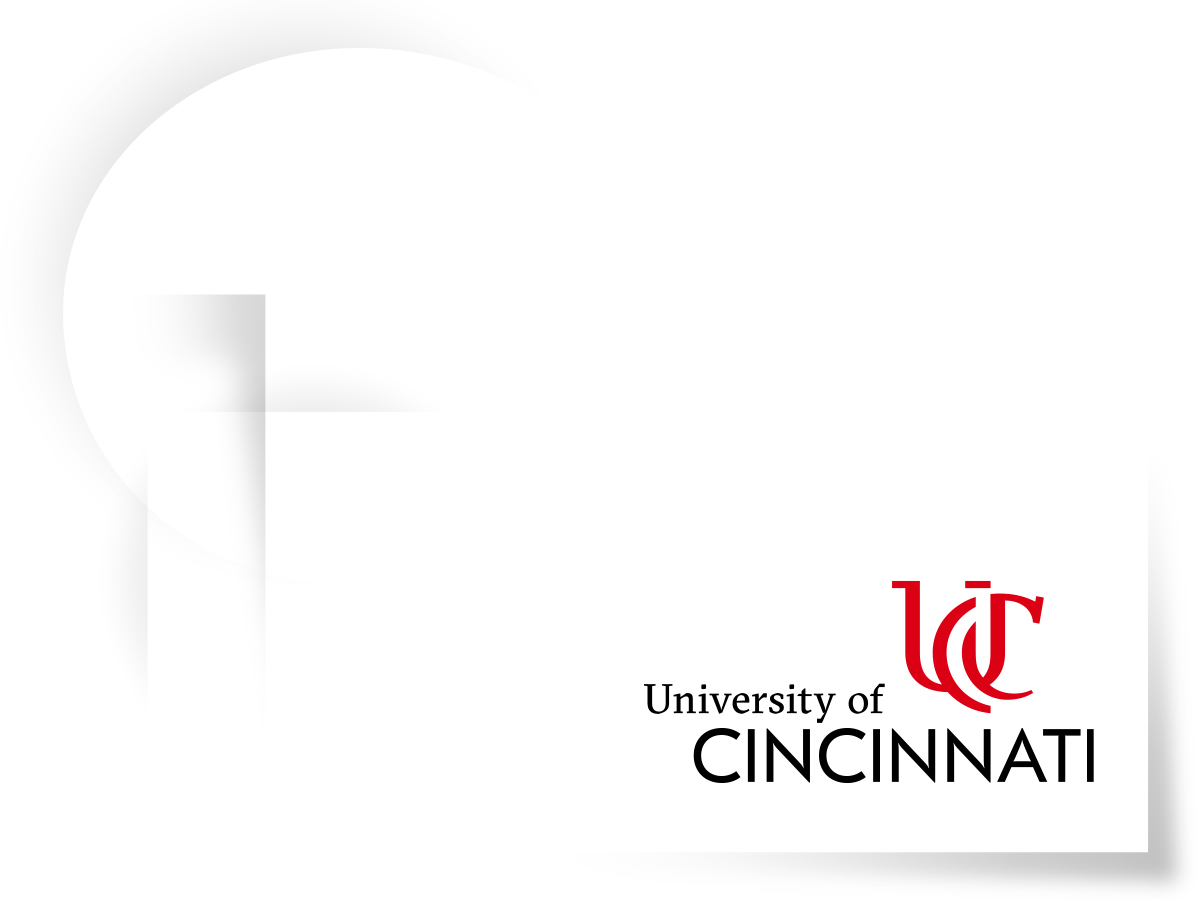 NameDepartment or TitleDivision or Other AffiliationNameDepartment or TitleDivision or Other AffiliationNameDepartment or TitleDivision or Other AffiliationNameDepartment or TitleDivision or Other AffiliationNameDepartment or TitleDivision or Other AffiliationNameDepartment or TitleDivision or Other Affiliation